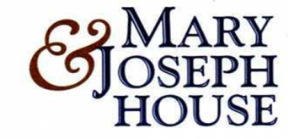 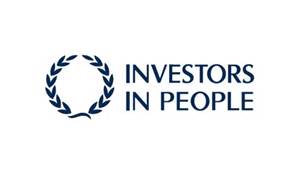 CONFIDENTIAL APPLICATION FOR EMPLOYMENTThe application form has been designed to offer you the opportunity of giving the fullest information, whilst enabling us to assess all candidates in a fair and objective manner.
Mary and Joseph House focuses on providing kind, caring, compassionate care – Our Values are maintaining the privacy & dignity of people who need support, always treating people with respect, promoting independence
Please give details of:Details of your work history 
(please explain any gaps in employment)	Present Employment detailsReferences: (these should be your last two previous employers)Rehabilitation of Offenders Act 1974 (amended 2013)Have you previously applied for an enhanced Disclosure and Barring Service (DBS) enhanced disclosure?   
                                                                    	                                                                                       Yes / NoDo you have any convictions, cautions, reprimands or final warnings that are not ‘protected’ as defined by the Rehabilitation of Offenders Act 1974 (exceptions) Order 1975 (as amended in 2013) by SI 1198 ?                                                           	                                                              Yes / NoGeneral InformationPlease describe why you are applying for this post and how previous experience will be relevant. Continue on a separate sheet if necessary.DeclarationEquality and diversity monitoring formMary and Joseph House aims to meet the aims and commitments set out in its equality policy. This includes not discriminating under the Equality Act 2010, and building an accurate picture of the make-up of the workforce in encouraging equality and diversity.We need your help and co-operation to enable it to do this, but filling in this form is voluntary. The information you provide will stay confidential, and be stored securely and limited to only some staff in the management team Gender Male  	   Female      Prefer not to say Are you married or in a civil partnership?   Yes 	No     Prefer not to say Age    16-24		25-29		30-34	 	35-39		40-44	    45-49		50-54		55-59		60-64		65+	     Prefer not to say   What is your ethnicity?Ethnic origin is not about nationality, place of birth or citizenship. It is about the group to which you perceive you belong. Please tick the appropriate boxWhiteEnglish  	    Welsh      Scottish     Northern Irish      Irish British       Gypsy or Irish Traveller    Prefer not to say  Any other white background, please write in:  Mixed/multiple ethnic groupsWhite and Black Caribbean	 	White and Black African       White and Asian 	    Prefer not to say     Any other mixed background, please write in:    Asian/Asian BritishIndian   	   Pakistani        Bangladeshi  	   Chinese     Prefer not to say     Any other Asian background, please write in:  		Black/ African/ Caribbean/ Black BritishAfrican  	    Caribbean	     Prefer not to say     Any other Black/African/Caribbean background, please write in:   Other ethnic groupArab	 	Prefer not to say     Any other ethnic group, please write in:   		Do you consider yourself to have a disability or health condition?   Yes 	 No 	   Prefer not to say What is the effect or impact of your disability or health condition on your ability to give your best at work? Please write in here:The information in this form is for monitoring purposes only. If you believe you need a ‘reasonable adjustment’, then please discuss this with your manager, or the manager running the recruitment process if you are a job applicant. What is your sexual orientation?Heterosexual 	  Gay woman/lesbian       Gay man  	     Bisexual  Prefer not to say       If other, please write in:	What is your religion or belief?No religion or belief	 	Buddhist 	 Christian       Hindu    Jewish	  Muslim  	  Sikh	  Prefer not to say   If other religion or belief, please write in: Do you have caring responsibilities? If yes, please tick all that applyNone   Primary carer of a child/children (under 18)       Primary carer of disabled child/children  	     Primary carer of disabled adult (18 and over)     Primary carer of older person Secondary carer (another person carries out the main caring role)  Prefer not to say	Mary and Joseph house(The Joseph Cox Charity)217 Palmerston StreetAncoatsManchesterM12 6PTTel: 0161 273 6881Fax: 0161 273 6864www.maryandjosephhouse.co.uk Post applied For: Available to take up employment (date):Title:     Mr/Mrs/Ms/Miss                             First Name:                                           Surname: Address:                 Telephone: 
Email:Educational QualificationsEducational QualificationsEducational QualificationsApprenticeships/training completedYearQualificationGradeWork related courses you have attended:Work related courses you have attended:Work related courses you have attended:Any other relevant skillsName of employerFromFromToToBrief details of dutiesReasons for leavingName of employerMonthYearMonthYearBrief details of dutiesReasons for leavingEmployers name and address…………………………………………………………....................…………………………………………………………………………………………............................…………………………………………………………………………………………............................Post held……………………………….........… Present Salary……………………………............Notice required in present employment…………………………………………….....................Reason for leaving.....................................................................................................................Please outline your main responsibilities……………………………………………..................Present employers detailsPresent employers detailsPrevious employers detailsPrevious employers detailsName:Position:Name:Position:Company Name:Company Name:Address: Post Code:Address: Post Code:Tel No:Tel No:Email:Email:Email:Email:If you have answered ‘Yes’ to any of the above please give details:……………………………………………………………………………………………........................................................................……………………………………………………………………………………………........................................................................
Do you possess a current driving licence which is valid in the UK?                                        Yes  /  NoDetails of any endorsements(s) if any?………………………………………………................... Are you available for an interview at any time?……………………....................……………Have you been subject to disciplinary action in the last twelve months Yes / NoHave ever been subject to an investigation or enquiry into abuse or any other inappropriate behaviour, or been dismissed from a position as a result of a disciplinary issue?  (if yes please give details)…………………………………..............................................................………………………………………………………………………………………………………........................If you are related to a current employee or Management committee member at Mary and Joseph house please give details………………………………………..................…………………………….To the best of my knowledge the information given on this form is correct.  I understand that providing false information will result in the withdrawal of any offer of employment.Signed………………………………….  Date…………………………………….